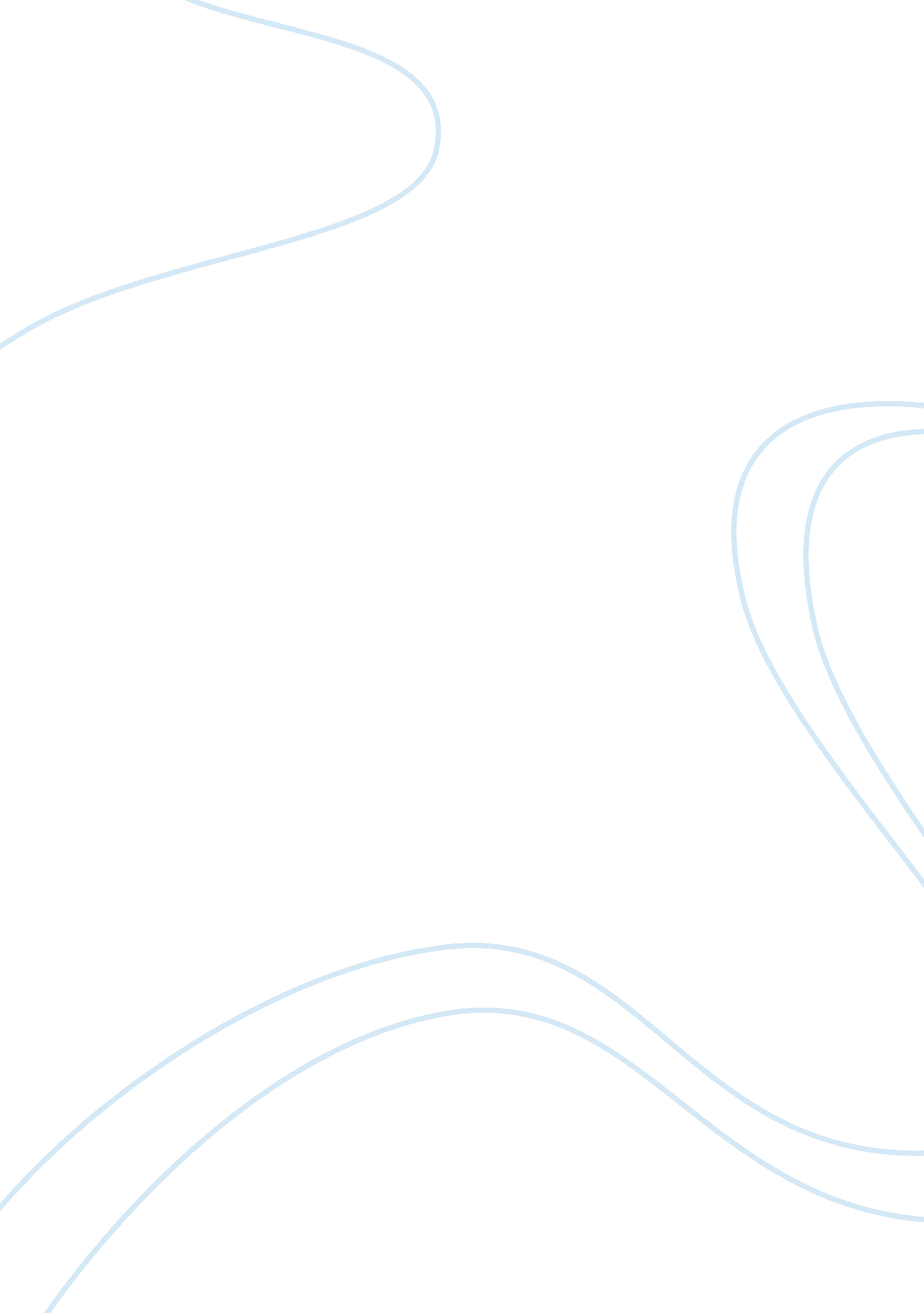 Technology and its effects on modern america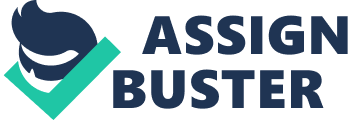 One benefit of genetic modification in agriculture isNatural resistance to pests Industry has lowered its labor costs throughAdvances in robotics The internet service that allows users to navigate among many pages isThe world wide web How did the internet transform scientific researchResearchers everywhere began to collaborate and share data Recent breakthroughs in medical research haveImproved understanding of genetic diseases Study the graph : 
According to the graph approximately how much of the us population used the internet in 2006About 70% Which statement best explains the relationship between satellite technology and the internetPeople in less developed nations use satellites to access the internet greatly increasing the number of internet users Which new technology has most improved classroom instructionsInteractive whiteboards Which new technology keeps civilians safer during warSmart weapons Genetic modification of food crops is considered controversial becauseSome people worry it will negatively impact human health ONTECHNOLOGY AND ITS EFFECTS ON MODERN AMERICA SPECIFICALLY FOR YOUFOR ONLY$13. 90/PAGEOrder NowTags: Robot 